СОБРАНИЕ ДЕПУТАТОВ ВЕСЬЕГОНСКОГО РАЙОНАТВЕРСКОЙ ОБЛАСТИРЕШЕНИЕг. Весьегонск05.04.2012                                                                                                                           № 340В целях экономического регулирования деятельности Муниципального учреждения культуры «Весьегонский районный дом культуры», руководствуясь п.6 ч.1 ст.34, Устава Весьегонского района Тверской области,Собрание депутатов Весьегонского района решило:1.	Утвердить  следующие цены на платные услуги, оказываемые Муниципальным учреждением культуры «Весьегонский районный дом культуры »:1.1.	Предельная стоимость 1 часа проведения дискотеки – 27 рублей.1.2.	Предельная стоимость 1 часа проведения детской программы – 30 рублей.1.3.	Предельная стоимость 1 часа концертной программы – 56 рублей.1.4.	Предельная стоимость 1 часа дискотеки в филиалах МУК «ВРДК» – 17 рублей.1.5.	Предельная стоимость услуги по реализации поделок художественной мастерской, организации выставок-продаж изделий мастеров декоративно-прикладного творчества, самодеятельных художников – 20% от стоимости изделия.2.	Признать утратившим силу решение Собрания депутатов от 09.09.2008  № 361 «О стоимости билетов на услуги муниципального учреждения культуры муниципального образования «Весьегонский район» «Районный дом культуры».3.	Опубликовать настоящее решение в газете «Весьегонская жизнь».4.	Настоящее решение вступает в силу со дня  его официального опубликования.                Глава района                                                                            А.В. ПашуковОб утверждении цен на платные услуги, оказываемые  Муниципальным учреждением культуры «Весьегонский районный дом культуры»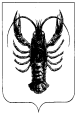 